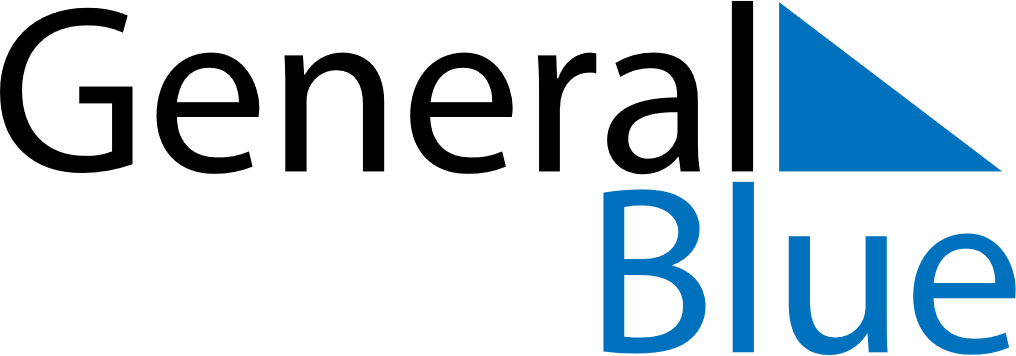 December 2019December 2019December 2019AustraliaAustraliaSUNMONTUEWEDTHUFRISAT12345678910111213141516171819202122232425262728Christmas EveChristmas DayBoxing Day293031New Year’s Eve